Πληροφορίες: ΚΟΙΝ:	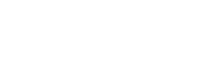 Πίνακας Αποδεκτών:Γραφείο Πρωθυπουργού της χώρας, κ. Κ. ΜητσοτάκηΓραφείο Υπουργού Επικρατείας, κ . Στ. ΠαπασταύροΓραφείο Υπουργού Επικρατείας,  κ. Α. ΣκέρτσοΓραφείο Υφυπουργού Εσωτερικών, κ. Π. ΧαραλαμπογιάννηΓραφείο Υφυπουργού παρά τω Πρωθυπουργώ, κ. Αθ. ΚοντογεώργηΓραφείο Γ.Γ. Δημόσιας Διοίκησης, κ. Δ. ΚιρμικίρογλουΟργανώσεις Μέλη της Ε.Σ.Α.μεΑ.